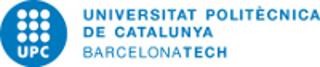 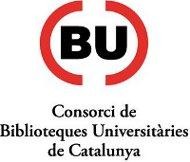 Model statement by the author of the thesis and determination of the rights reserved or transferred for the incorporation of the thesis into the TDX (B3dd\TDX-TDR\InfLegal\Model_Declaracio1202.doc, Doc. 12/23, 24.02.12)I HEREBY STATE:That      in       my       capacity       as       the       author       of       the       thesis       entitled       “ 	 		” (hereinafter “the thesis”), which was approved by the panel of examiners that met to assess it at this university on 	, I am the exclusive owner of the intellectual property rights relating to its content.That this work is original, that its content is lawful and does not violate the interests and rights of third parties as regards industrial property, intellectual property, trade secrets or any other interests and rights that are protected by legal regulations, and that the texts, pictures, images, graphs and other material by third parties contained therein have been duly cited without violating the rights of these third parties.That I am aware that article 14 of Royal Decree 99/2011 of 28 January, which regulates official doctoral studies, states that, once approved, the thesis must be incorporated into an institutional repository that is freely available for consultation.That I have been informed that, in accordance with an agreement by the Interuniversity Council of Catalonia, to meet this legal obligation the thesis will be included in the Theses and Dissertations Online repository (TDX, www.tdx.cat).That I am aware that in exceptional circumstances determined by the programme's academic committee, such as the participation of companies in the programme or school, the existence of confidentiality agreements with companies or the possibility of patents being generated from the content of the thesis, the University guarantees that no publicity relating to these issues will be given during the time required in each case.That as the holder of the rights, I would like the thesis to be disseminated with: [select an option]All rights reservedCC Attribution - NonCommercial - NoDerivs (by-nc-nd) license: Commercial use of the work is not permitted, nor is the generation of derivative worksCC Attribution - NonCommercial - ShareAlike (by-nc-sa) license: Commercial use of the work and derivative works is not permitted. The distribution of derivative works is subject to the same Creative Commons licence as the original workCreative Commons (CC) Attribution (by) license: Commercial use of the work and derivative works is permitted, as is their unrestricted generation and distribution.CC Attribution - NonCommercial (by-nc) license: Commercial use of the work is not permitted. Derivative works may be generated as long as they are not used commerciallyCC Attribution - No Derivatives (by-nd): Commercial use of the work is permitted, but not the generation of derivative works.Attribution-ShareAlike (BY-SA) CC licence: Commercial use of the work and any derivative works is permitted. Derivative works must be distributed under the same CC licence or under a licence that is equivalent to that of the original work.In witness whereof, I hereby sign this document in 	, on 	20 	.Signed by 		, whose National Identity Document/passport no. is 	, whose e-mail address is 		@ 	.   and whose address is  				 	,